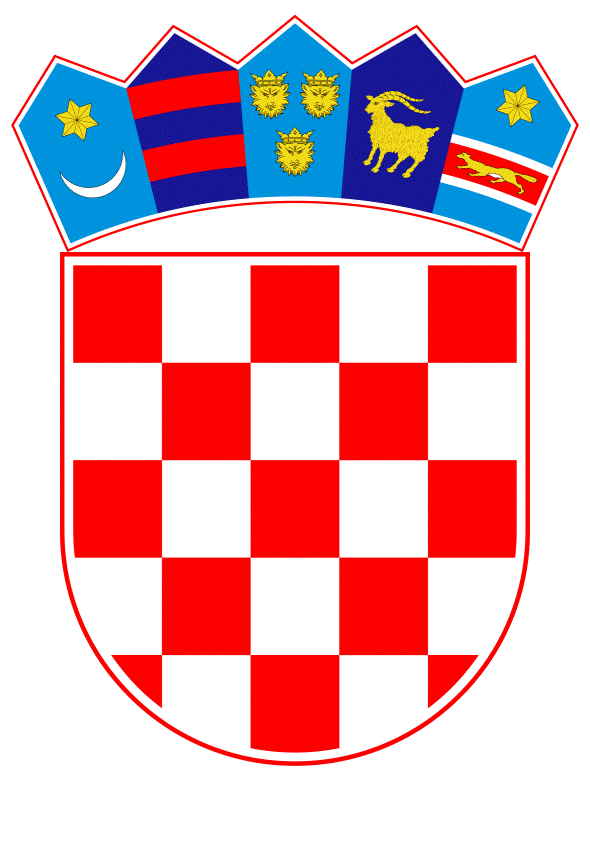 VLADA REPUBLIKE HRVATSKE									Zagreb, 8. veljače 2023.______________________________________________________________________________________________________________________________________________________________________________________________________________________________      Banski dvori | Trg Sv. Marka 2  | 10000 Zagreb | tel. 01 4569 222 | vlada.gov.hrP r i j e d l o g VLADA REPUBLIKE HRVATSKENa temelju članka 23. Zakona o osnivanju Sveučilišta obrane i sigurnosti („Narodne novine“, br. 34/21.), Vlada Republike Hrvatske je na sjednici održanoj  __________________ donijelaODLUKUo dodjeli na korištenje prostora Sveučilištu obrane i sigurnosti „Dr. Franjo Tuđman“ I.Sveučilištu obrane i sigurnosti „Dr. Franjo Tuđman“ dodjeljuju se na korištenje, na neodređeno vrijeme i bez naknade, prostori i oprema u vojarni „Petar Zrinski“ u Zagrebu i u vojarni „Admiral flote Sveto Letica – Barba“ u Splitu.II.Sa Sveučilištem obrane i sigurnosti „Dr. Franjo Tuđman“ sklopit će se ugovor kojim će se definirati prostor i oprema iz točke I. ove Odluke, međusobna prava i obveze te način reguliranja režijskih i drugih troškova. III.Ovlašćuje se ministar obrane da u ime Vlade Republike Hrvatske sa Sveučilištem obrane i sigurnosti „Dr. Franjo Tuđman“ potpiše ugovor iz točke II. ove Odluke. IV.Ova Odluka stupa na snagu danom donošenja.KLASA: URBROJ: Zagreb, 								 P R E D S J E D N I K       mr. sc. Andrej PlenkovićO b r a z l o ž e n j e 	Zakonom o osnivanju Sveučilišta obrane i sigurnosti („Narodne novine“, br. 34/21.) stvoren je okvir za osnivanje sveučilišta kao visokoobrazovne i znanstveno-istraživačke ustanove za potrebe obrambenog sustava i sustava domovinske sigurnosti. 	Sveučilište obrane i sigurnosti  „Dr. Franjo Tuđman“ omogućit će obrazovanje budućih časnika Hrvatske vojske, ali i zaposlenika u drugim tijelima čiji su poslovi i nadležnosti povezane sa sustavom domovinske sigurnosti.  Osnivač Sveučilišta obrane i sigurnosti  „Dr. Franjo Tuđman“ je Republika Hrvatska, a prava i dužnosti osnivača obavlja Ministarstvo obrane.     Člankom 23. Zakona o osnivanju Sveučilišta obrane i sigurnosti utvrđeno je da imovinu potrebnu za obavljanje djelatnosti Sveučilišta Vlada Republike Hrvatske odlukom dodjeljuje u vlasništvo ili na korištenje Sveučilištu na prijedlog ministarstva nadležnoga za obranu.Zakon je propisao da je sjedište Sveučilišta obrane i sigurnosti  „Dr. Franjo Tuđman“ u Zagrebu u Ilici 256b.Odlukom se predlaže da se Sveučilištu obrane i sigurnosti  „Dr. Franjo Tuđman“ dodjele na korištenje, na neodređeno vrijeme i bez naknade, prostori u vojarni „Petar Zrinski“ u Zagrebu i u vojarni „Admiral flote Sveto Letica – Barba“ u Splitu. Prostori koji se predlažu dodijeliti Sveučilištu obrane i sigurnosti  „Dr. Franjo Tuđman“ su prostori koji se i sada koriste za potrebe studijskih programa Vojno vođenje i upravljanje i Vojno inženjerstvo u vojarni „Petar Zrinski“ u Zagrebu, Ilica 256b: šest ureda površine 190 m2, 14 učionica površine 914 m2, tri amfiteatra površine 230 m2 i knjižnica. Za potrebe Vojnog pomorstva u vojarni „Admiral flote Sveto Letica – Barba“ u Splitu: 11 ureda površine 268 m2, osam učionica 556,4 m2 i knjižnica.  Ovom Odlukom predlaže se da se ministar obrane ovlasti da u ime Vlade Republike Hrvatske sa Sveučilištem obrane i sigurnosti „Dr. Franjo Tuđman“ potpiše ugovor kojim će se definirati prostor i oprema za potrebe Sveučilišta obrane i sigurnosti „Dr. Franjo Tuđman“, međusobna prava i obveze te način reguliranja režijskih i drugih troškova. Predlagatelj:Ministarstvo obranePredmet:Prijedlog odluke o dodjeli na korištenje prostora Sveučilištu obrane i sigurnosti „Dr. Franjo Tuđman“